Көкшетау қаласының әлеуметтік-экономикалық дамуының негізгі көрсеткіштері Слайд 2020 жылға арналған республикалық бюджет туралы заңға сәйкес 1 қаңтардан бастап 2020 жылғы келесі ставкалары белгіленеді:1) жалақының ең төменгі мөлшері – 42 500 теңге;2) мемлекеттік базалық зейнетақы төлемінің ең төмен мөлшері – 16 839 теңге;3) зейнетақының ең төмен мөлшерi – 38 636 теңге;4) жәрдемақыларды және өзге де әлеуметтiк төлемдердi есептеу, сондай-ақ Қазақстан Республикасының заңнамасына сәйкес айыппұл санкцияларын, салықтарды және басқа да төлемдердi қолдану үшiн айлық есептiк көрсеткiш – 2 778 теңге;5) базалық әлеуметтiк төлемдердiң мөлшерлерiн есептеу үшiн ең төмен күнкөрiс деңгейiнiң шамасы – 31 183 теңге.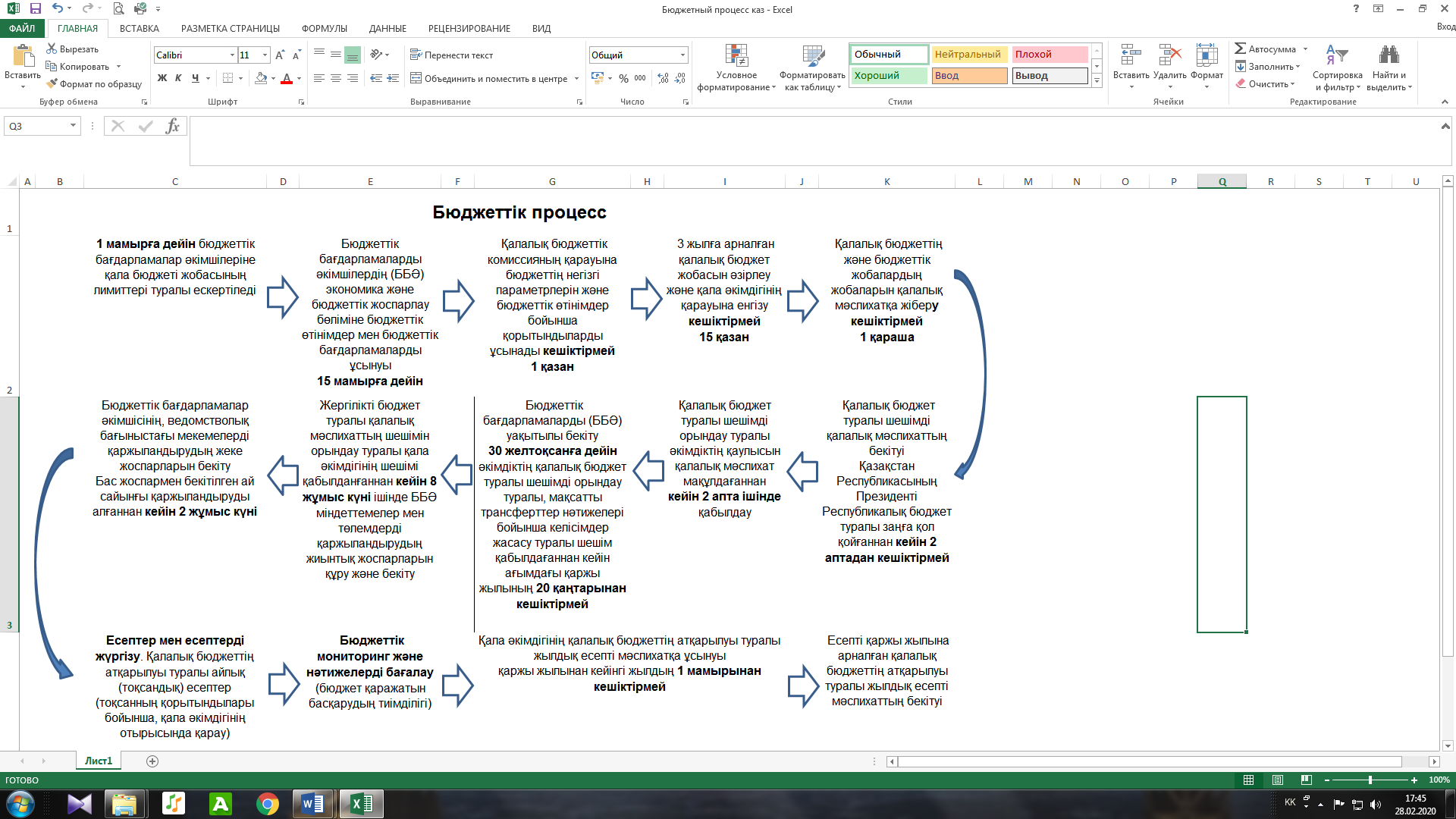 Қалалық бюджетінің түсімдері мен шығыстарыТүсімдері2020 жылға қалалық бюджеттің кірістері 41 633,2 млн. теңге көлемінде белгіленді, соның ішінде трансферттер түсімі 19 891,8 млн. теңге құрайды, қалалық бюджет  21 741,4 млн. теңге сомасында жоспарланған. Республикалық және облыстық бюджеттен несиелер– 11 507,6 млн. теңге сомасында қарастырылған. Шығындар 52 402,2 млн теңгені құрайды. 2020-2022 жылға арналған қалалық бюджет 2019 жылы 24 желтоқсанда Көкшетау қалалық мәслихатының сессиясы №С-40/2 шешімімен бекітілді, Көкшетау қалалық мәслихатының 2020ж.21.02. №С-41/2, 09.04.2020ж. №С-42/2, 10.06.2020ж. №С-43/3 шешімімен 3 рет нақтыланды. 										                     млн.теңгеҚалалық бюджеттің шығыстары 2020 жыл2020-2022 жылдардың Бюджеттік шығыстардың саясатының негізгі басымдықтары мемлекет кепілдік берген міндеттемелерді және азаматтардың әлеуметтік қолдау деңгейін жағдай жасаумен қатар, экономикасын дамыту тиімділігін арттыру үшін сақтау болып табылады. Бұл ретте әлеуметтік шығыстардың басымдығы қарастыратын негізгі үлесті шығындардың сақталатын, әлеуметтік саланы дамыту айта кету керек.2020-2022 жылдарға арналғанқалалық бюджет шығындары бойынша бекітілген жоспары млн.теңгеАқмола облыстық мәслихатының сессия шешіміне сәйкес бюджеттік алымдар көлемі облыстық бюджетке 4 453,3 млн. теңге сомасында жоспарланған.Бюджеттік алымдармлн. теңгеСубвенциялармлн. теңгеЖалпы алғанда бюджет шығындары әлеуметтік блокқа жұмсалатын шығындарды қамтитын білім беру, әлеуметтік қамтамасыз ету, мәдениет, спорт 21 565,7 млн. теңге сомасында көзделеді немесе, шығыстардың жалпы көлемінен 41,1 % құрайды. Оның ішінде білім беруге арналған шығыстар 34,8% құрайды, әлеуметтік қамтамасыз ету 4,6 % - ға, мәдениет, спорт және ақпараттық кеңістік 1,7 % - ға өсті.Жалпы сипаттағы мемлекеттік қызметтер«Жалпы сипаттағы мемлекеттік қызметтер» функционалдық тобы бойынша шығыстар көлемі 1559,2 млн. теңге. Аппараттарының қызметін қамтамасыз ету келесі мемлекеттік органдар шығындар қарастырылған: қалалық мәслихат аппараты, қала әкімінің аппараты, қаржы бөлімі, экономика және бюджеттік жоспарлау бөлімі, аудандық тұрғын үй-коммуналдық шаруашылығы, жолаушылар көлігі және автомобиль жолдары бөлімі. Сондай-ақ, республикалық және облыстық бюджеттен «Электрондық кезек» жүйесін сатып алуға 14,3 млн. теңге, көтерме жәрдемақы мөлшерін ұлғайтуға – 1,6 млн. теңге, коммуналдық меншіктегі объектілерді жөндеуге – 75,0 млн. тенге, «Ауыл-Ел бесігі» жобасы шеңберінде ауылдық елді мекендердегі әлеуметтік және инженерлік инфрақұрылымдар бойынша іс-шараларды іске асыруға – 1019,0 млн. теңге. Сонымен қатар, қалалық бюджеттен трансферттер Красный Яр ауылы және Станционный кентіне 35,2 млн. тенге қарастырылған.Қорғаныс	«Қорғаныс» функционалдық тобы бойынша қарастырылған шығыстар сомасы 1541,8 млн. теңге, соның ішінде жалпыға бірдей әскери міндеттілік атқару шеңберіндегі іс-шаралар және, төтенше жағдайларын ескерту және жою. 	Сонымен бірге, облыстық бюджеттен жылумен қамту кәсіпорындарына жылыту маусымыың дайындығына 1501,9 млн. теңге трансферттер қарастырылған.Қоғамдық тәртіп және қауіпсіздік	Осы функционалдық топ бойынша шығындар 176,3 млн. теңге сомасында қарастырылған. Жабдықтарды және жол қозғалысын реттеу құралдармен пайдалану шығыстары, айыппұл тұрағын күтіп-ұстау шығыстары және азаматтық хал актілерін тіркеу бөлімін ұстау үшін шығыстар көзделген.Өсу қарқыны бюджет шығыстарыныңмлн. теңгеБілім	 «Білім» функционалдық тобы бойынша шығындар 18 280,9млн теңге сомасында қарастырылған. «Жалпы білім беру» бағдарламасы бойынша 8656,1 млн теңге сомасында шығындар қарастырылған.Республикалық және облыстық бюджет есебінен 3483,3 млн. теңге сомасында мемлекеттік мектепке дейінгі білім беру ұйымдары педагогтерінің еңбегіне ақы төлеуді ұлғайтуға, мемлекеттік мектепке дейінгі білім беру ұйымдарының педагогтеріне біліктілік санаты үшін қосымша ақы төлеуге, орта білім беру ұйымдарын жан басына шаққандағы қаржыландыруды сынақтан өткізуге, мемлекеттік орта білім беру ұйымдары педагогтерінің еңбегіне ақы төлеуді ұлғайтуға, мемлекеттік орта білім беру ұйымдарының педагогтеріне біліктілік санаты үшін қосымша ақы төлеуге, мектептерде IT-сыныптарын ашуға, аз қамтылған отбасылардан тұратын мектеп оқушыларын мектеп формасымен, кеңсе тауарларымен және ыстық тамақпен қамтамасыз ету, мектептер үшін компьютерлер сатып алу, «Денсаулық пен тіршілік дағдыларын қалыптастыру, сонымен қатар кәмелетке толмаған жасөспірімдер арасында өзіне-өзі қол жұмсаудың алдын алу» бағдарламасын енгізу, робототехника кабинеттерін сатып алу, №8 ОМ күрделі жөндеуді өткізуге трансферттер қарастырылған. Бюджет шығындарының өсу қарқынымлн. тенгеӘлеуметтік көмек және әлеуметтік қамтамасыз ету	Расходы по функциональной группе «Әлеуметтік көмек және әлеуметтік қамтамасыз ету» функционалдық тобы бойынша шығындар 2419,5 млн. теңге деңгейінде қарастырылған, соның ішінде:Отын сатып алу бойынша ауыл өңірінде тұратындарға, мәдениет, білім беру, әлеуметтік қамтамасыз етулерге, денсаулық сақтау мамандарына әлеуметтік көмек көрсету үшін;	Жұмыспен қамту бағдарламасына;Атаулы әлеуметтік көмек төлемдері үшін;	Тұрғын үй көмек төлемі үшін;		Жергілікті өкілетті органдардың шешімі бойынша мұқтаж ететін жеке санаттарының азаматтарына әлеуметтік көмек үшін;          Үйде тәрбиеленетін және оқытылатын мүгедек-балаларды материалдық қамтамасыз ету үшін;	Белгілі тұрғылықты жері жоқ тұлғаларға әлеуметтік бейімделу үшін;	Үйде әлеуметтік көмек көрсетуге;	Мұқтаж ететін мүгедектерді қажетті гигиеналық құралдармен қамтамасыз ету үшін және қимыл тілдерінің мамандарымен, мүгедектерді қалпына келтіру ерекше бағдарламасына сәйкес ерекше көмекшілерімен қызмет көрсету үшін;          Жұмыспен қамту және әлеуметтік бағдарлама бөлімінің қызметін қамтамасыз ету үшін.		Республикалық және облыстық бюджет трасферттері есебінен 1588,9 млн теңге сомасында шығындар келесі мақсаттарға қарастырылған:Мемлекеттік атаулы әлеуметтік көмек төлеміне; Жұмыспен қамту орталығына консультанттарды енгізуге; Балаларға кепілдендірілген әлеуметтік пакетке;Техникалық көмекші (компенсаторлық) құралдар тізбесін кеңейтуге;Жастар тәжірибесіне және еңбекақыны ішінара субсидиялауға;Қазақстан Республикасының Үкіметімен анықталған өз еркімен аймақтарға қоныс аударатын тұлғаларға және қоныс аударуға көмек көрсететін жұмыс берушілерге мемлекеттік қолдау шарасын;Жаңа бизнес-идеяларды іске асыруға мемлекеттік граннтарды ұсынуға;Мүгедектерге міндетті гигиеналық құралдарын сатып алуға;Spina bifida дертімен мүедек балаларды бір жолғы катетерлермен қамтамасыз етуге; Қысқа мерзімді кәсіби оқытуды іске асыру;Үкіметті емес ұйымдарда мемлекеттік әлеуметтік тапсырысты орналастыруға;«Инватакси» қызметтерін дамытуға мемлекеттік тапсырысты орналастыруға;Мүгедектер және кәрілерге мемлекеттік әлеуметтік тапсырыс аясында арнайы әлеуметтік қызметтерді көрсетуге;Оралмандар және қоныс аударушылар үшін тұрғын-үй жалдау (жалға алу) бойынша шығындарды өтеуге субсидиялар;Қимыл тілдерінің мамандарының қызметіне;Мемлекеттік халықты әлеуметтік қорғау ұйымдарында арнаулы әлеуметтік қызмет көрсететін жұмыскерлердің жалақысына қосымша ақылар белгілеуге;Мемлекеттік әлеуметтік тапсырыс аясында арнайы әлеуметтік қызмет көрсетуге, тұрмыстық зорлық-зұмбылық құрбандарына арнайы әлеуметтік қызмет көрсету;Ұлы Отан соғысы жеңісінің 75-жылдығына бірыңғай материалдық көмек төлеміне;Қзақстан Республикасында төтенше жағдай режимінде коммуналдық қызмет төлемі бойынша тұрғындардың төлемін өтеуге.Сонымен қатар, облыстық бюджеттен көп балалы аналарға және көп балалы отбасылардың балаларына жеңілдік жолақысын қамтамасыз етуге 29,0 млн. теңге трансферттер қарастырылған.Бюджет шығындарының өсу қарқынымлн. тенгеТұрғын-үй коммуналдық шаруашылығы	Расходы по функциональной группе «Тұрғын-үй коммуналдық шаруашылығы» функционалдық тобы бойынша  12 896,8 млн. теңге сомасында қарастырылған, соның ішінде:         Кондоминиум объектілеріне техникалық құжаттарын дайындауға;	Қаланың санитариясын қамтамасыз ету үшін;	Жерлеу орындарын ұстау және туыстары жоқ адамдарды жерлеу;         Қаланы абаттандыру және көгалдандыру үшін; Тұрғын-үй құрылысына және инженерлік желілерге ЖСҚ әзірлеуге;Тұрғын-үй коммуналдық шаруашылығы саласында ары қарай облыстық орталықты дамыту мақсатында 1512,4 млн теңге сомасында, соның ішінде:Жайлау шағын ауданында аула алаңдарын күрделі жөндеуге (1-кезек 1,312,10,9,14,7,6); Абай-Тәшенов-Әуезов-Пушкина көшелерінің аула аумағын күрделі жөндеуге;Көкшетау қаласын абаттандыруға;Көкшетау қаласының Қан орталығынан Ескі аэропортқа дейін Қопа көлінің жағалауымен жағажай аймағы құрылысы;Көкшетау қаласының Кенесары көшесінен Қан орталығына  дейін Қопа көлінің жағалауымен жағажай аймағы құрылысыа (1 кезек, Қан оралығы бұрылысынан Қылшықты өзені арқылы көпірге дейін).Ағымдағы жылда республикалық және облыстық бюджет есебінен (халықтың әлеуметтік осал топтары үшін және аз қамтылған көп балалы отбасылар үшін) 1297,7 млн. теңге тұрғын үй құрылысына, тұрғын үйлерге инженерлік желілер құрылысына 1423,1 млн. теңге, сондай-ақ ішкі қарыздар есебінен облыстық бюджет кредиті есебінен 4223,1 млн. теңге көп пәтерлі тұрғын үйлер құрылысына қарастырылған.Бюджет шығындарының өсу қарқынымлн. тенгеМәдениет, спорт, туризм және ақпараттық кеңістік	«Мәдениет, спорт, туризм және ақпараттық кеңістік» функционалдық тобы бойынша   865,3 млн. теңге қарастырылған, оның ішінде:	спорттық жарыстар өткізуге және құрама командаларының мүшелерін облыстық спартакиадалар әр түрлі спорт түрлеріне дайындауға және қатысуға;жастар саясатын іске асыруға;мемлекеттік ақпараттық саясатты бұқаралық ақпарат құралдары арқылы жүргізуге;мемлекеттік органдардың жұмыс істеуін қамтамасыз етуге (мәдениет және тілдерді дамыту бөлімі, ішкі саясат бөлімі, дене шынықтыру және спорт бөлімі);Сондай-ақ, республикалық және облыстық бюджеттен «Ауыл-Ел бесігі» жобасы шеңберінде ауылдық елді мекендердегі әлеуметтік және инженерлік инфрақұрылым бойынша іс-шараларды іске асыруға 230,8 млн. теңге қарастырылған.Бюджет шығыстарының өсу қарқынымлн. теңгеОтын-энергетика кешенi және жер қойнауын пайдалану	«Отын-энергетика кешенi және жер қойнауын пайдалану» функционалдық топ бойынша облыстық бюджеттен 90,0 млн. теңге сомасында шығыстар қарастырылған, соның ішінде:	Көкшетау қ. АҚ-1 қайта құру,	Көкшетау қ. 480 Гкал/с "Көкшетау Жылу" ШЖҚ МКК АҚ-2 қазандығының құрылысы және қайта құру.Бюджет шығыстарының өсу қарқынымлн. теңгеАуыл, су, орман, балық шаруашылығы, ерекше қорғалатын табиғи аумақтар, қоршаған ортаны және жануарлар дүниесін қорғау, жер қатынастары«Ауыл, су, орман, балық шаруашылығы, ерекше қорғалатын табиғи аумақтар, қоршаған ортаны және жануарлар дүниесін қорғау, жер қатынастары» функционалдық топ бойынша шығыстар 72,6 млн. теңге сомасында қарастырылған, оның ішінде:Ауыл шаруашылығы бөлімінің, ветеринария бөлімінің және жер қатынастары бөлімінің, сондай-ақ қаңғыған жануарларды аулау жұмыс істеуін қамтамасыз етуге.Бюджет шығыстарының өсу қарқынымлн. теңгеӨнеркәсіп, сәулет, қала құрылысы және құрылыс қызметі«Өнеркәсіп, сәулет, қала құрылысы және құрылыс қызметі» функционалдық топ бойынша  171,5 млн. теңге қарастырылған. Құрылыс бөлімінің, сәулет және қала құрылысы бөлімінің қызметін қамтамасыз ету үшін қарастырылған. Сонымен қатар, Красный Яр ауылында 985 га учаскесінде, Сарыарқа шағын ауданында 66,7 га учаскесінде ЕЖЖ әзірлеуге қаражат қарастырылған.Бюджет шығыстарының өсу қарқынымлн. теңгеКөлік және коммуникация«Көлік және коммуникация» функционалдық топ бойынша шығыстар 4586 млн. теңге сомасында қарастырылған, жолдарды ағымдағы жөндеу, жол телімінде себу, жобалау және қабатын тығыздау, саяжай алабын ағымдағы жөндеуге, көпірді қайта құруға және жолды қайта құруға ЖСҚ әзірлеу.Көлік инфрақұрылымын дамытуға облыстық бюджет есебінен берілетін трансферттер 2145,9 млн. теңге, соның ішінде:Көкшетау қаласында Васильковский және Центральный шағын аудандары аралығында Сүлейменов к-нен бастап Нұрсұлтан Назарбаев даңғылына дейін жолдарды орташа жөндеу,Наурызбай батыр к-сі бойынша Кенесары к-нен бастап Янко к-не дейін жолдарды күрделі жөндеуге,Ақмола облысы Көкшетау қаласының Абылай хан даңғылынан Ескі аэропортқа дейін Nursultan Nazarbaev даңғылы жолының құрылысы,Ақмола облысы Көкшетау қаласының Кенесары көшесінен Қан орталағы қиылысына дейін Қопа к. жағалауы бойымен жолдың құрылысы (2 кезек),Ақмола облысы Көкшетау қаласының  Горький к-сі - Абай к-сі қиылысындағы жолдың қайта құрылысы,Ақмола облысы Көкшетау қаласының Горький көшесі-Жүнісов көшесі қиылысындағы жолдың қайта құрылысы,Ақмола облысы Көкшетау қаласы Центральный шағын ауданынан Сарыарқа шағын ауданына дейінгі Мәлік Ғабдуллин көшесі автожолының  қайта құрылысы,Ақмола облысы Көкшетау қаласының Васильковский, Көктем және Сарыарқа шағынаудандары арасындағы  жолдың құрылысы,М.Ғабдуллин көшесі бойынша жолдың қайта құрылысы (М.Әуезовк-нен Ақан сері к-не дейінгі учаске),Көкшетау қаласының Уәлиханов көшесінен бастап Бейбітшілік шағын ауданы жолының қайта құрылысы.Сонымен қатар, Көкшетау қаласында жолаушылар тасымалдаушыларын субсидиялауға трансферттер қарастырылған. Бюджет шығыстарының өсу қарқынымлн. теңгеБасқалар«Басқа» функционалдық тобы бойынша шығыстар 4247,1 млн. теңге сомасында қарастырылған, соның ішінде кәсіпкерлік бөлімі кәсіпкерлік қызметті қолдау, жергілікті атқарушы органның резерві. Республикалық және облыстық бюджеттен өңірлерді дамытудың 2025 жылға дейінгі мемлекеттік бағдарламасы шеңберінде инженерлік инфрақұрылымды дамытуға 2928,7 млн. теңге трансферттер, соның ішінде:Ақмола облысының Көкшетау қаласында Кенесары көшесінен бастап қан орталығына дейінгі бұрылысқа дейін Қопа көлі жағалауының бойында жол салу (1-кезек),Ақмола облысының Көкшетау қаласында 1-аудандық бу-қазандықтан 2-сорғы айдау станциясына дейінгі учаскеде 2-жылу магистралін салу және Ду 800 мм-ден Ду 1000 мм құрылысы мен реконструкциясы.«Ауыл-Ел бесігі» жобасы шеңберінде республикалық бюджеттен 855,4 млн. теңге Ақмола облысы, Көкшетау қаласы, Красный яр селосында Симферопольская, Бейбітишлік көшелері, «Жаңа қазандық», Шакеев, Сейфуллин кошелерінің шекара алқабында (1 кезең) 405 га аудан жер телімінде сыртқы жылумен қамту желінің құрылысына трансферттер қарастырылған. Сонымен қатар, облыстық бюджеттен «Көкшетау Су Арнасы» ШЖҚ МКК жарғылық капиталды ұлғайтуға 17,6 млн. теңге сомасында қаражат қарастырылған.Өсу қарқыны шығыстарының жалпы Көкшетау қаласы бойыншамлн. теңгеТүсімдері2019 жыл2020 жылӨсу қарқыны %2021 жыл2022 жылКірістер36 293,741 633,2114,727271,225651,9Салықтық түсімдер19 604,719 697,9100,421 336,622 326,0Салықтық емес түсімдер157,5181,4115,1181,4191,5Негізгі капиталды сатудан түскен түсімдер821,41 862,1226,62 119,31 420,1Трансферттердің түсімдері, оның ішінде:15 710,119 891,8126,63633,8 1714,3Аудандық маңызы бар қалалардың, ауылдардың, кенттердің, аулдық округтардың бюджеттерінен трансферттер1,4    облыстық бюджеттен алынатын трансферттер7990,311783,2147,41873,61714,3    республикалық бюджеттен алынатын трансферттер7719,88107,21051760,20Шығындар 37 237,252 402,2 140,725613,624679,1Таза бюджеттік кредит беру-138,1150,9109,200 Бюджеттік несиелер110,6174,9158,100Бюджеттік кредиттерді өтеу248,724,09,700Қаржы активтерімен жасалатын операциялар бойынша сальдо, оның ішінде:291,30000Қаржы активтерін сатып алу293,10000Бюджет тапшылығы (профициті)-1096,7-10937,5-997,31657,6972,8Бюджет тапшылығын қаржыландыру (профицитін пайдалану)1096,710937,5997,3-1657,6-972,8Түскен қарыздар1573,911507,6731,100Қарыздарды өтеу663,41324,0199,51657,6972,8Функционалдық топтар бойынша2020 жыл 2021 жыл2022 жылБАРЛЫҒЫ52 402,225613,624 679,1Жалпы сипаттағы мемлекеттік қызметтер1559,2357,3359,3Қорғаныс1541,840,240,3Қоғамдық тәртіп, қауіпсіздік, құқықтық, сот, қылмыстық-атқару қызметі176,3135,3135,4Білім18280,910789,911 460,0Әлеуметтік көмек және әлеуметтік қамтамасыз ету2419,51277,11 251Тұрғын үй-коммуналдық шаруашылығы12896,81956,22 654,8Мәдениет, спорт, туризм және ақпараттық кеңістік865,3496,1498,1Отын-энергетика кешенi және жер қойнауын пайдалану9005,0Ауыл, су, орман, балық шаруашылығы, ерекше қорғалатын табиғи аумақтар, қоршаған ортаны және жануарлар дүниесін қорғау, жер қатынастары72,672,174,5Өнеркәсіп, сәулет, қала құрылысы және құрылыс қызметі171,5117,2117,5Көлік және коммуникация4586,02075,2692,4Басқалар (жергілікті атқарушы органның резерві, іске асыруға арналған шығыстар бизнестің Жол картасы-2020, шаралар жәрдемдесу өңірлерді дамыту "бағдарламасы шеңберінде өңірлерді Дамыту")4247,12 177,6417,5Борышына қызмет көрсету9,500Трансферттер5485,76 119,46 973,3Атауы Атауы 2019 жыл2020 жыл2021 жыл2022 жыл2022 жылКөкшетау қ.       7 560,54 453,35 958,56 812,0АтауыАтауы2020 жыл2021 жыл2022 жылБарлығы227,3161,0161,3Красный Яр с/о137,4133,6133,8Станционный кенті 89,927,4127,52019 жыл (нақтыланған жоспары)2020 жыл (бекітілген жоспар)Өсу қарқыны, %126,6176,3139,22019 жыл (нақтыланған жоспар)2020 жыл (бекітілген жоспар)Өсу қарқыны, %11637,718280,91572019 жыл (нақтыланған жоспар)2020 жыл (бекітілген жоспар)Өсу қарқыны, %2885,42419,583,82019 жыл (нақтыланған жоспар)2020 жыл (бекітілген жоспар)Өсу қарқыны, %7805,912896,8165,22019 жыл (нақтыланған жоспары)2020 жыл (бекітілген жоспар)Өсу қарқыны, %507,8865,3170,42018 жыл (нақтыланған жоспары)2019 жыл (бекітілген жоспар)Өсу қарқыны, %60,090,01502018 жыл (нақтыланған жоспары)2019 жыл (бекітілген жоспар)Өсу қарқыны, %98,572,673,72019 жыл (нақтыланған жоспары)2020 жыл (бекітілген жоспар)Өсу қарқыны, %84,9171,52022019 жыл (нақтыланған жоспары)2020 жыл (бекітілген жоспар)Өсу қарқыны, %2059,14586,0222,72019 жыл (нақтыланған жоспары)2020 жыл (бекітілген жоспар)Өсу қарқыны, %453,24247,1937,1